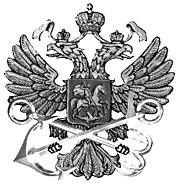 Требования к уровню образования, которое необходимо для поступления в Пермский филиал  ФГБОУ ВО «Волжский государственный университет водного транспорта» на специальности среднего профессионального образования в 2023 годуФедеральное государственное бюджетное образовательное учреждение                       высшего образования «Волжский государственный университет водного транспорта»(ФГБОУ ВО «ВГУВТ»)УТВЕРЖДАЮ:Директор________________А.А.ШалкеевФедеральное государственное бюджетное образовательное учреждение                       высшего образования «Волжский государственный университет водного транспорта»(ФГБОУ ВО «ВГУВТ»)УТВЕРЖДАЮ:Директор________________А.А.ШалкеевПермский филиалбульвар Гагарина, 35, Пермь, 614060тел/факс: (342) 215-85-52E-mail: inbox@vsuwt-perm.ruОКПО 70861353, ОГРН 1025203032645,ИНН/КПП 5260001076/590602001УТВЕРЖДАЮ:Директор________________А.А.Шалкеев№Наименование специальностиКод специальностиНормативный срок обучения1.Организация перевозок и управление на транспорте (по видам)23.02.01Очная форма обучения – основное общееЗаочная форма обучения – среднее общее2.Техническое обслуживание двигателей, систем и агрегатов автомобилей23.02.07Очная форма обучения – основное общее3.Эксплуатация внутренних водных путей26.02.01Очная форма обучения – основное общее4. Судостроение26.02.02Очная форма обучения – основное общее5.Судовождение26.02.03Очная форма обучения – основное общееЗаочная форма обучения – среднее общее 6.Эксплуатация судовых энергетических установок26.02.05Очная форма обучения – основное общееЗаочная форма обучения – среднее общее7.Эксплуатация судового электрооборудования и средств автоматики26.02.06Очная форма обучения – основное общееЗаочная форма обучения – среднее общее